Pagini UtileEveniment de lansare a raportului pentru RomâniaComunicat de presă integral pe tema MEFÎnregistrarea conferinței de presă susținute de comisarul european Tibor NAVRACSICS, responsabil pentru educație, cultură, tineret și sportMonitorul educației și formării 2015 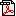 Raport de țară aprofundat - România Pagina de internet privind Monitorul Educației și Formării